Hvað veist þú um Grikkland?Almennur fróðleikurGrikkland (gríska: Ελλάδα, Ellaða; eldra form: Ελλάς, Hellas) er land í Suðaustur-Evrópu á suðurenda Balkanskaga. Grikkland á landamæri að Búlgaríu, fyrrum Júgóslavíulýðveldinu Makedóníu og Albaníu í norðri og Tyrklandi í austri. Landið liggur að Jónahafi í vestri og Eyjahafi í austri.Höfðuborg Grikklands er Aþena sem jafnframt er stærsta borg landsins. Í Grikklandi búa um 11 milljónir. Um þriðjungur Grikkja býr á höfuðborgarsvæðinu eða næsta nágrenni þess.Grikkland er heimaland ólympíuleikanna. Fyrstu nútíma ólympíuleikarnir voru haldnir í Grikklandi árið 1896 og sumar-ólympíuleikar voru haldnir í Aþenu árið 2004.Grikkland nær yfir syðsta hluta Balkanskaga og á landamæri í norðri að Albaníu, Makedóníu, Búlgaríu og Tyrklandi. Eitt af einkennum Grikklands er nálægð við sjóinn, en haf umlykur landið á þrjá vegu. Annað einkenni Grikklands er hversu fjalllent það er en einungis um fjórðungur landsins telst til undirlendis. Hæsta fjall Grikklands er hið fræga Ólymposfjall en hæsti tindur þess er 2.917 km hár.Flatarmál Grikklands er alls um 131.940 km2 og er það því um þriðjungi stærra en Ísland. Um 170 þessara eyja eru í byggð.MenningVestræn menning á rætur sínar að rekja til Grikklands. Lýðræði, sagnfræði, leiklist, og heimspeki rekja upphaf sitt til hins forna menningarríkis Grikkja.Á 8. öld f. Kr. hefst svo aftur stórveldistíð Grikkja. Borgríkin Aþena og Sparta voru orðin sterk veldi. Lýðræði skapaðist í Aþenu en þó var það ansi takmarkað, aðeins karlmenn sem voru landeigendur, hermenn eða fæddir af frjálsum borgara.Grikkland hið fornaGrikkland hið forna vísar til hins grískumælandi heims í fornöld. Það vísar ekki eingöngu til þess landsvæðis sem Grikkland nær yfir í dag, heldur einnig landsvæða þar sem grískumælandi fólk bjó í fornöld.Tímabilið nær frá því er grískumælandi menn settust fyrst að í Grikklandi á 2. árþúsundi f. Kr. og nær alveg til loka fornaldar og upphafs kristni.Nám í GrikklandiHagnýtar upplýsingarSkólakerfiðSkólaáriðNámsgráðurUmsóknirSkólagjöldHáskólarKennt á enskuÍ landinu er 21 háskóli og 16 aðrir skólar á háskólastigi. Lítið er um nám kennt á öðrum tungumálum en grísku og þess vegna er ekki mikið um erlenda stúdenta í landinu.Einn viðskiptaháskóli kennir á ensku í Aþenu, Athens University of Economics and Business.SkólakerfiðFerðakynningFerðafélagið Grikklandsferðir ehf.
býður upp á fjölbreyttar ferðir til Grikklands
á næstunni. Þar sem þú hefur lýst áhuga á sumarleyfisferðum
verður þér boðið á kynningu nk. fimmtudag kl. 18:00.Texti neðanmálsgreinar:Grikkland hið forna. (2019, 12. mars). Wikipedia, Frjálsa alfræðiritið. Sótt 12. mars 2019 frá //is.wikipedia.org/w/index.php?title=Grikkland_hi%C3%B0_forna&oldid=1628150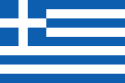 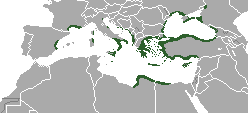 